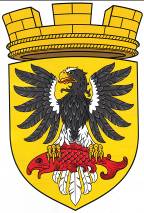 МУНИЦИПАЛЬНОЕ ОБРАЗОВАНИЕ«ЕЛИЗОВСКОЕ ГОРОДСКОЕ ПОСЕЛЕНИЕ»Собрание депутатов Елизовского городского поселенияТРЕТИЙ СОЗЫВ, СОРОК ПЕРВАЯ СЕССИЯ РЕШЕНИЕ № 729г. Елизово 									10 сентября 2020 годаО даче согласия на передачу имущества, находящегосяв собственности Елизовского городского поселения, вбезвозмездное пользование КГОБУ «Камчатскаяшкола-интернат для детей-сирот и детей, оставшихся без попечения родителей»Рассмотрев проект решения «О даче согласия на передачу имущества,находящегося в собственности Елизовского городского поселения,в безвозмездное пользование КГОБУ «Камчатская школа-интернат для детей-сирот и детей, оставшихся без попечения родителей», внесенный И.о. Главыадминистрации Елизовского городского поселения, руководствуясь Гражданским кодексом Российской Федерации, Федеральным законом от 06.10.2003  № 131-ФЗ «Об общих принципах организации местного самоуправления в Российской Федерации», Уставом Елизовского городского поселения Елизовского муниципального района в Камчатском крае, муниципальным нормативным правовым актом от 10.02.2017 № 19-НПА «О порядке владения, пользования и распоряжения имуществом, находящимся в собственности Елизовского городского поселения», принятым Решением Собрания депутатов от 09.02.2017 № 111, Положением «Об Управлении имущественных отношений администрации Елизовского городского поселения», утвержденным Решением Собрания депутатов Елизовского городского поселения от 11.02.2016 № 862,Собрание депутатов Елизовского городского поселенияРЕШИЛО:1.	Дать согласие на передачу в безвозмездное пользованиеКГОБУ «Камчатская школа-интернат для детей-сирот и детей, оставшихся без попечения родителей»имущество, указанное в перечнесогласно приложению к настоящему Решению.2.	Управлению имущественных отношений администрации Елизовского городского поселения провести необходимые мероприятия по передачеимущества, указанного в перечне. Глава Елизовского городского поселения - председатель Собрания депутатовЕлизовского городского поселения						Е.И. РябцеваПриложение к Решению Собрания депутатов Елизовского городского поселения № 729 от «10» сентября 2020 годаПЕРЕЧЕНЬимущества, передаваемого в безвозмездное пользование в КГОБУ«Камчатская школа интернат для детей-сирот и детей, оставшихся без попечения родителей»№п/пНаименованиеКоличествоЕд. измЦена, руб.Сумма, руб1Офисный диван «Дуэт»1шт.17150,0017150,002Офисный диван «Визави» с подушками1шт.17850,0017850,00ИТОГОИТОГОИТОГОИТОГОИТОГО35 000,00